ΛΥΚΕΙΟ ΕΘΝΟΜΑΡΤΥΡΑ ΚΥΠΡΙΑΝΟΥ ΣΤΡΟΒΟΛΟΥ                             Ε.21  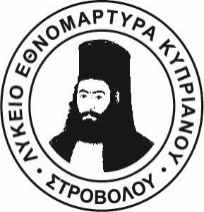 ΣΧΟΛΙΚΗ ΧΡΟΝΙΑ: 2023-2024ΥΠΕΥΘΥΝΗ ΔΗΛΩΣΗ ΣΥΓΚΑΤΑΘΕΣΗΣ ΓΟΝΕΩΝ/ΚΗΔΕΜΟΝΩΝΟνοματεπώνυμο μαθητή/τριας: ………………………………………………………….……… Τμήμα: …….…...Ονοματεπώνυμο γονιού/κηδεμόνα: ……………………………………………………………………Υπογραφή: ……………………………………………… Ημερομηνία: ………………………….…….                                                                            Α/ΑΣε καθεμιά από τις πιο κάτω περιπτώσεις σημειώστε με το σύμβολο √ και τη μονογραφή σας αν αποδέχεστε ή όχι:ΑποδέχομαιΔεν αποδέχομαι1Τη συμμετοχή του παιδιού μου στις εξωδιδακτικές δραστηριότητες που διοργανώνονται από το Σχολείο, εντός ή/και εκτός του σχολικού χώρου (π.χ. βιωματικά εργαστήρια, διαγωνισμοί, διαλέξεις, εκδρομές / επισκέψεις, επιμορφώσεις, δραστηριότητες ομίλων, αθλητικές συναντήσεις κ.ά.)2Τη συμπερίληψη του ονόματος, φωτογραφιών ή βίντεο του παιδιού μου στις έντυπες και ηλεκτρονικές εκδόσεις καθώς και στην ιστοσελίδα του Σχολείου στο πλαίσιο της δημοσιοποίησης της λειτουργίας και των δραστηριοτήτων του Σχολείου3Την αποχώρηση του παιδιού μου, με δική μου ευθύνη, από το Σχολείο σε περίπτωση που δεν έχει μάθημα κατά την τελευταία διδακτική περίοδο (7η / 8η) (π.χ. λόγω απουσίας καθηγητή).  Εξυπακούεται ότι, σε αυτή την περίπτωση, το παιδί μου αποχωρεί οπωσδήποτε από το Σχολείο και δεν κυκλοφορεί σε χώρους εντός ή γύρω από το σχολείο ούτε επανέρχεται στο σχολείο με τη λήξη της τελευταίας περιόδου.4Επιτρέπω την κοινοποίηση του ονόματος του παιδιού μου, του τμήματος στο οποίο φοιτά και  του τηλεφώνου μου στον Σύνδεσμο Γονέων και Κηδεμόνων για αποκλειστικά δική τους χρήση.  Το όνομα του παιδιού μου και το τμήμα του μπορεί να δοθεί, αν χρειαστεί, και στο Κεντρικό Μαθητικό Συμβούλιο του Σχολείου. 5Σημειώστε το κινητό τηλέφωνο του Γονιού ή Κηδεμόνα στον οποίο επιθυμείτε να αποστέλλονται μηνύματα (sms) από το Σχολείο και τον  Σύνδεσμο Γονέων του Σχολείου  για ενημέρωση για ποικίλα θέματα που αφορούν τη λειτουργία του Σχολείου (π.χ. ανακοινώσεις, ομιλίες, εκδηλώσεις Συνδέσμου Γονέων, ενημέρωση για θέματα σπουδών και Παγκυπρίων Εξετάσεων κ.α.)Κινητό τηλ. Γονιού/Κηδεμόνα: ………………………………………….  (το πιο πάνω τηλέφωνο ανήκει (ΥΠΟΓΡΑΜΜΙΣΤΕ):               στον πατέρα/μητέρα/άλλο κηδεμόναΚινητό τηλ. Μαθητή/τριας: ………………………………………….Κινητό τηλ. Γονιού/Κηδεμόνα: ………………………………………….  (το πιο πάνω τηλέφωνο ανήκει (ΥΠΟΓΡΑΜΜΙΣΤΕ):               στον πατέρα/μητέρα/άλλο κηδεμόναΚινητό τηλ. Μαθητή/τριας: ………………………………………….